ЗВІТ-АНКЕТАдля участі в  конкурсі  «Гуртківець року -2019» Долинської райСЮТНазва гуртка: 	РакетомоделюванняРайон: Долинський  Населений пункт 	м. Долина				Навчальний заклад: 	Долинська  райСЮТ						П.І.Б. керівника (повністю): Шкірляк Наталія Василівна			Телефон: дом. 				 моб. 	0959284758				E-mail: shkirliakn@ukr.netЯка мета  діяльності вашого гуртка? Формування компетентностей особистості в процесі ракетомоделювання. Значення  роботи гуртка (освітня, виховна,соціальна) освітня – оволодіння базовими знаннями з ракетомоделювання, технологічними процесами обробки різних матеріалів, пов’язаних із виготовленням моделей, розвиток пізнавальної активності; закріплення та поглиблення вмінь і навичок користування різноманітними матеріалами й інструментами, модельними двигунами при виготовленні моделей ракет та стартовим обладнанням; виховна - виховання культури праці, дисциплінованості, точності й акуратності в ракетомоделюванні;      соціальна – розвиток сили, витривалості, швидкості, спритності під час проведення змагань; виховання патріотизму, любові до України, гордості за її досягнення; організація змістовного дозвілля відповідно до здібностей, обдарувань і стану здоров’я. Які здобутки діяльності гуртка Ви вважаєте найбільш значимими?  Участь і перемоги гуртківців у змаганнях, конкурсах.Перспективні плани роботи гуртка на 2 наступні роки: виготовлення робіт для представлення на виставки, конкурси; участь гуртківців у змаганнях, конкурсах.Додатково до наведеної в таблиці інформації додаються в електронному вигляді фото- і відеоматеріали, довідки, інші документи та матеріали, що підтверджують роботу гуртка, його  складність, результати. Участь гуртка в заходах за рік: 12.Проведення науково-технічних  заходів гуртком за рік: 13.Висвітлення діяльності гуртка у ЗМІ (газети, ТБ, Інтернет тощо):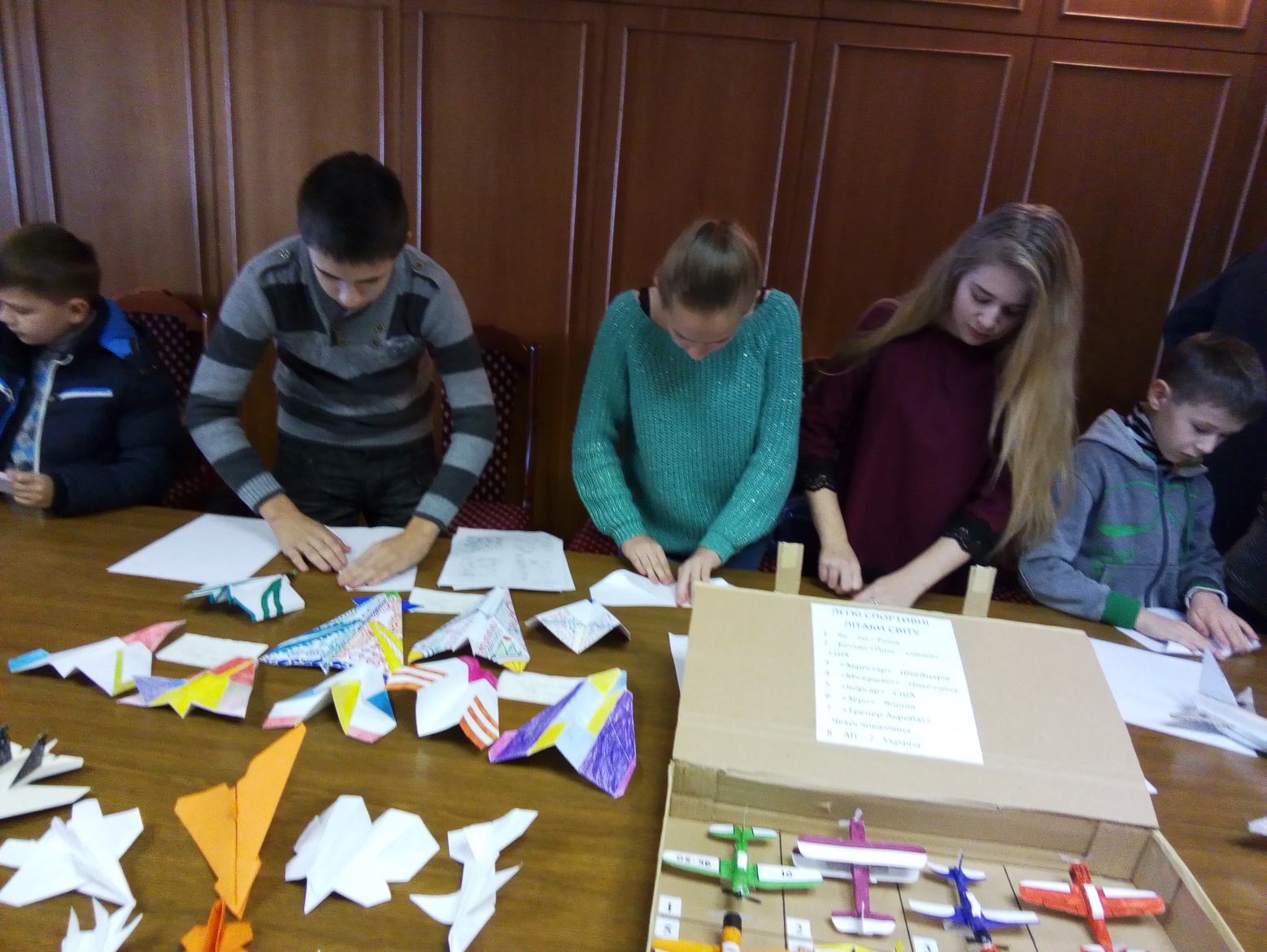 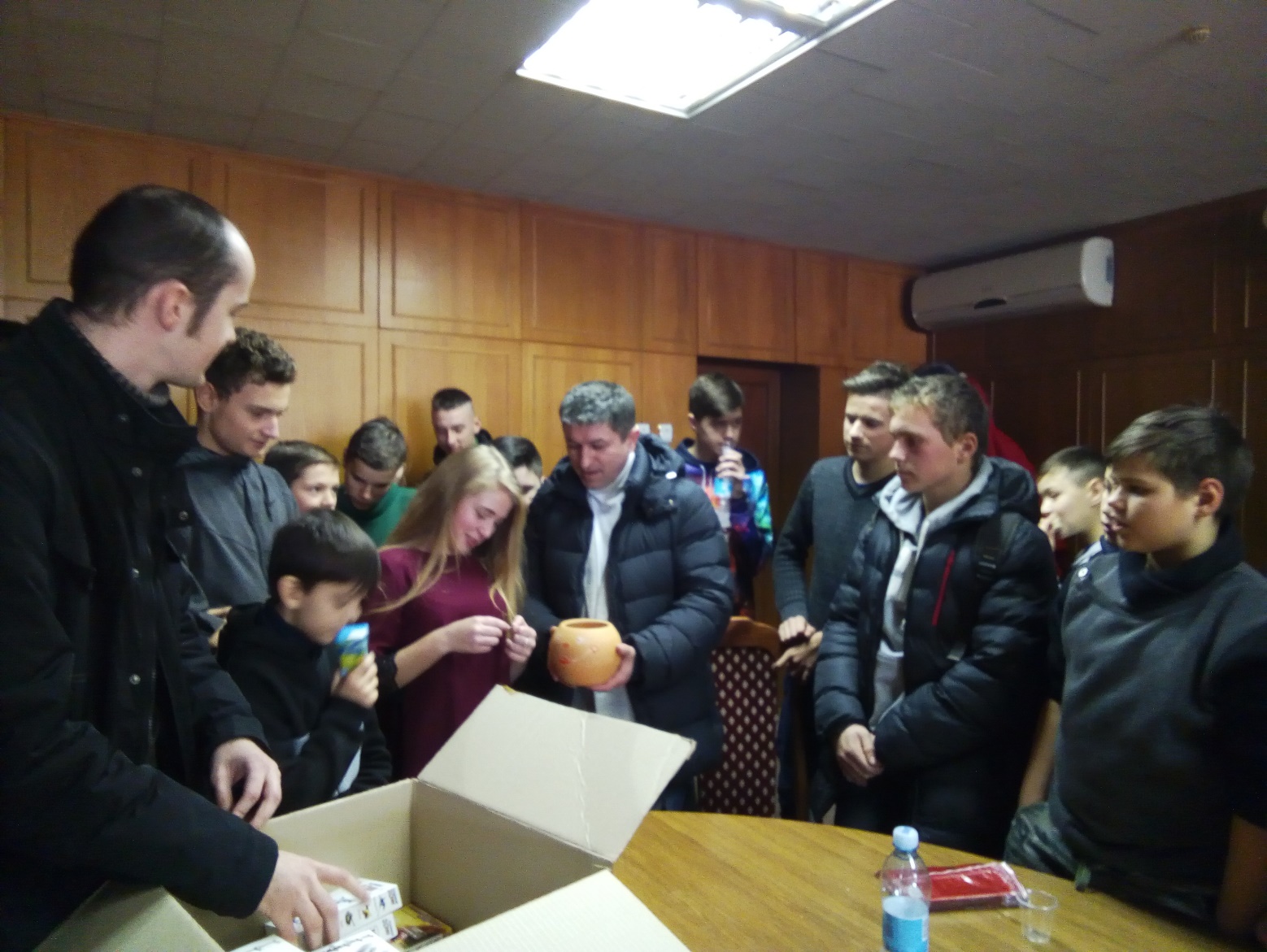 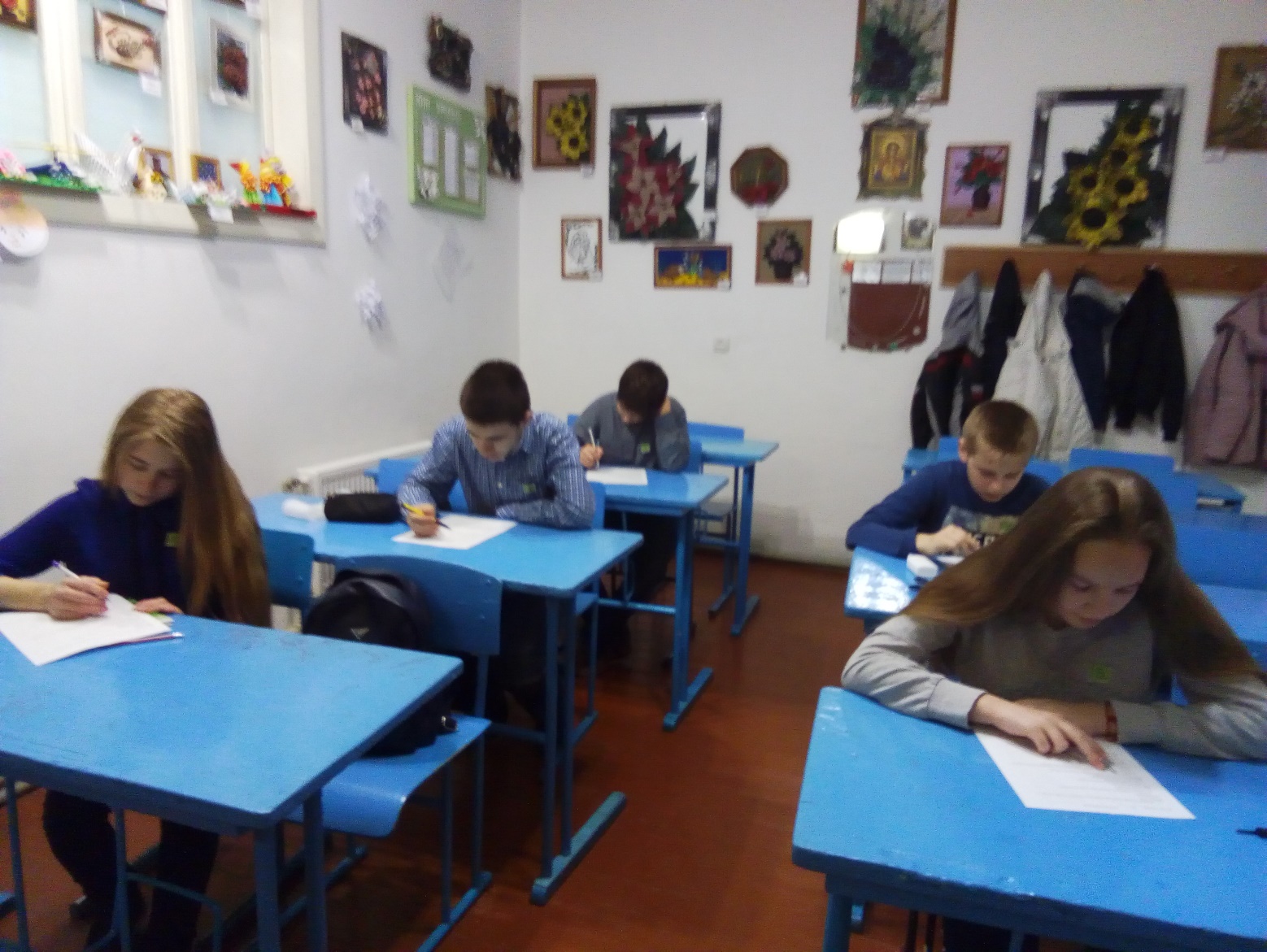 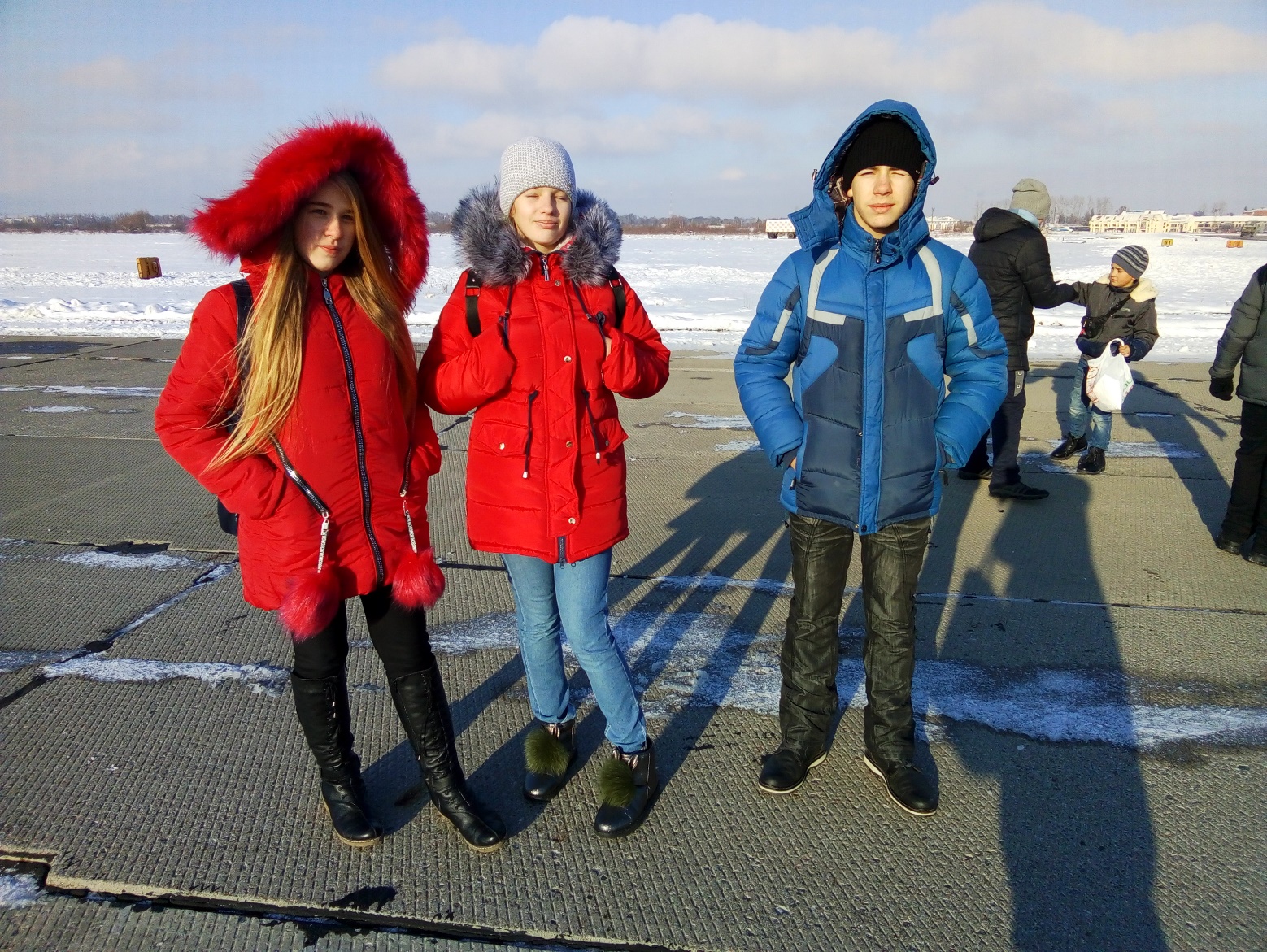 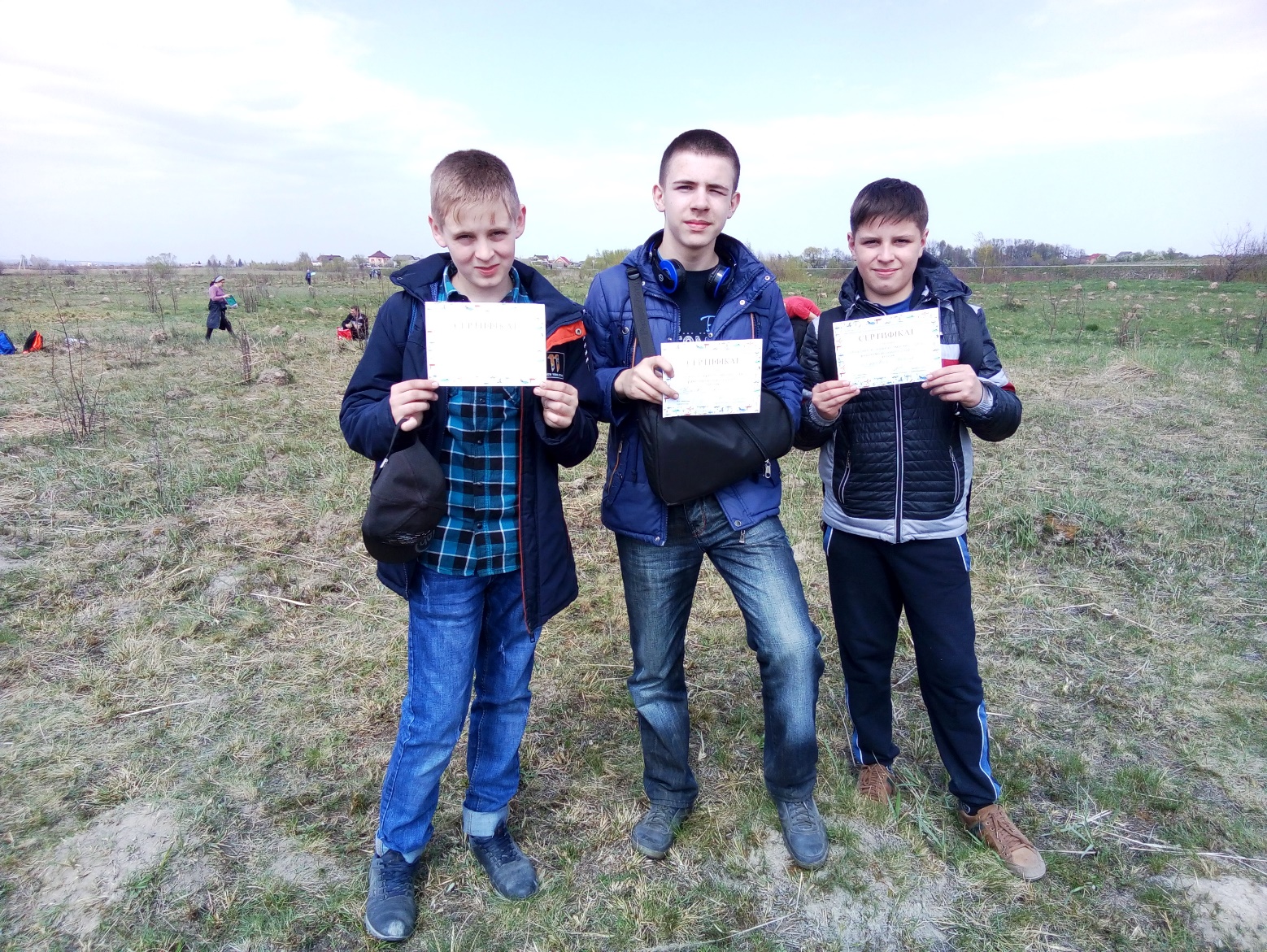 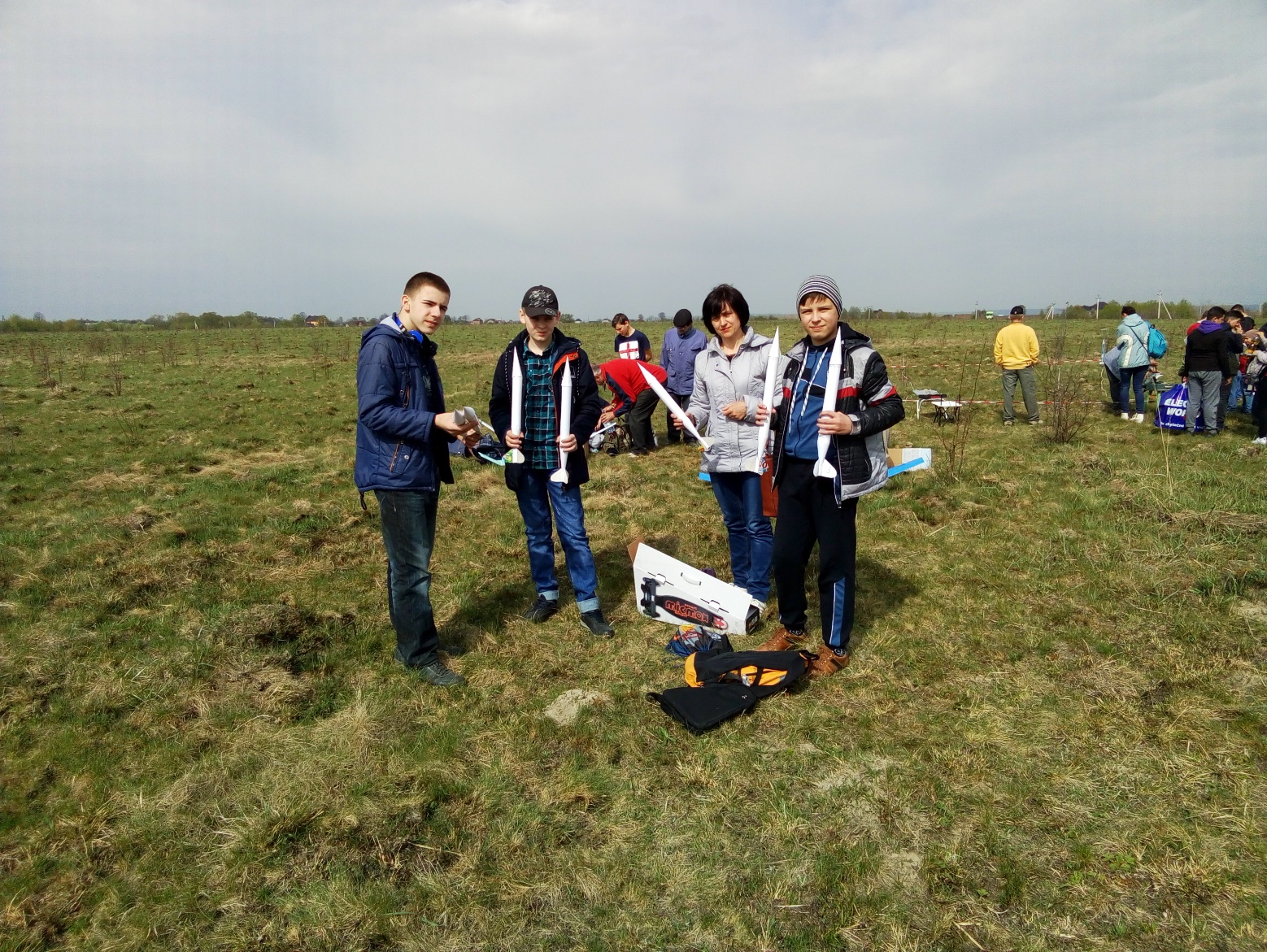 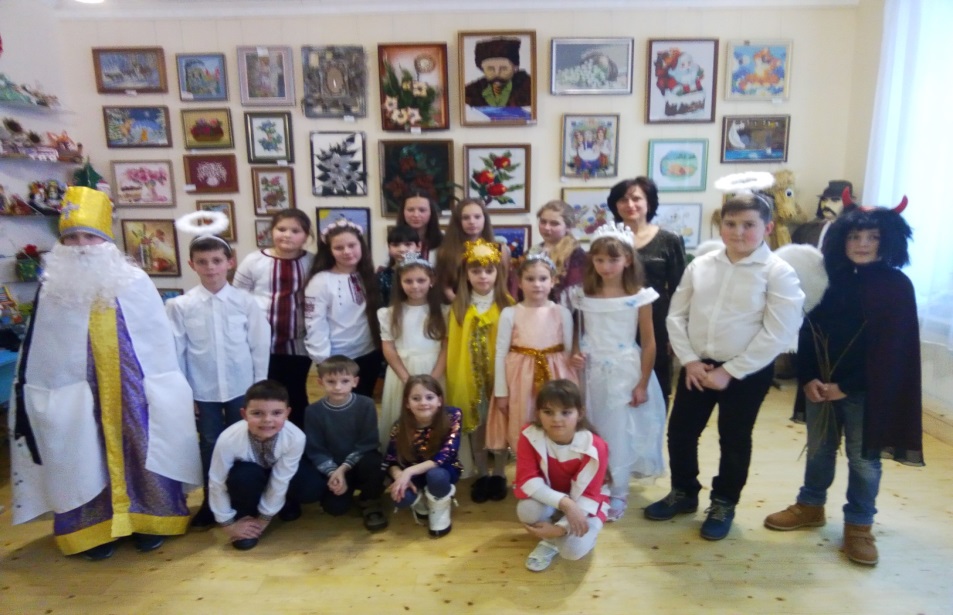 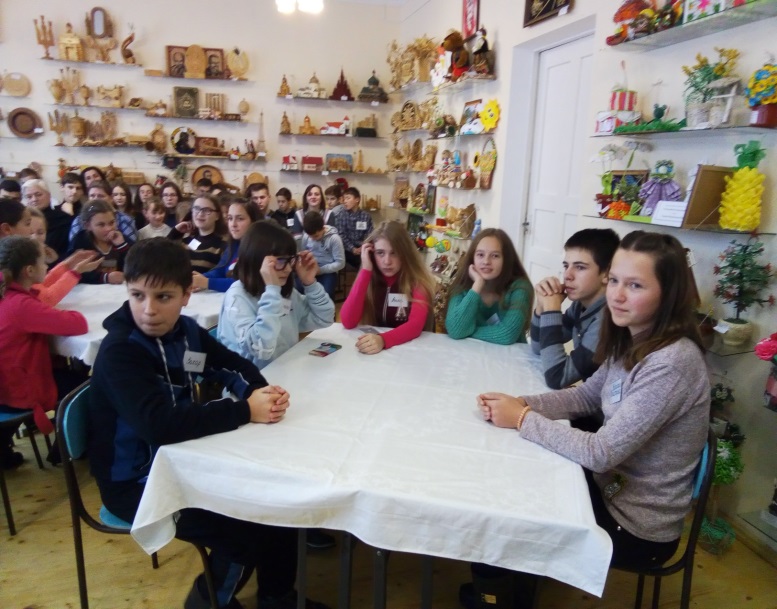 Учасник: Кудибин Анна Андріївна, 7 клас№ з/пПовна назва заходу (конкурс, змагання,огляди, конференція тощо)Кількість учасників (осіб)Дати проведенняРезультати участі в заході(участь/призові місця)1.Обласні змагання «Паперові крила» 329.11. 2018 р.участь2.Районні змагання з ракетомоделювання519.04.2019р.Мерунович Захар – І місце,Катрій Олег – ІІ місце,Іванов Роман – ІІІ місце.3.Обласні змагання з ракетомоделювання325.04.2019р.участь4.Обласна виставка-конкурс науково-технічної творчості  учнівської молоді «Наш пошук і творчість – тобі, Україно!»2Квітень, травень 2019р.участь5.Конкурс малюнків на тему: «Діти – спадкоємці карпатських пралісів».( ДП «Вигодське лісове господарство»)2Березень, 2019р.Кудибин Анна нагороджена подарунком№ з/пПовна назва заходу (відкриті заходи, виставки, свята,  волонтерська діяльність тощо)Кількість учасників (осіб)Кількість учасників (осіб)Дата проведенняКороткий зміст заходу № з/пПовна назва заходу (відкриті заходи, виставки, свята,  волонтерська діяльність тощо)гуртківцівгостей заходуДата проведенняКороткий зміст заходу 1.Свято «День відкритих дверей»1012514.09.2018р.Початок нового навчального року2.Свято «Миколая всі чекають»1725. 19.12.2018р.Ознайомлення учнів із особливістю свята Миколая; виховувати повагу до цінностей народного життя, традицій рідного краю, любов до рідної землі, її звичаїв, вірувань; виховувати любов, повагу та шану до Святого Миколая; показати любов Святого Миколая до нас; виховувати в гуртківців любов до ближнього, почуття доброти й милосердя.№ з/пНазва публікації/репортажу Повна назва ЗМІДата публікаціїКороткий змістДень відкритих дверей у райСЮТІнтернет14.09.2018р.Початок нового навчального рокуПроведення районного технічного «Брейн-рингу»Інтернет21.12.2018р.Сприяння розвитку інтелектуального потенціалу України, популяризація знань в галузі науки, техніки, математики та інженерії серед підростаючого покоління День Святого Миколая в Долинській райСЮТІнтернет04.01.2019р.Ознайомлення учнів із особливістю свята Миколая; виховувати повагу до цінностей народного життя, традицій рідного краю, любов до рідної землі, її звичаїв, вірувань; виховувати любов, повагу та шану до Святого Миколая; показати любов Святого Миколая до нас; виховувати в гуртківців любов до ближнього, почуття доброти й милосердя.Змагання «Ракетомоделювання»Інтернет22.04.2019р.Конструювання моделей ракет